Омский филиал Института математики им. С.Л. Соболева Сибирского Отделения Российской Академии наук (ОФ ИМ СО РАН) и Омский государственный университет им. Ф.М. Достоевского (ОмГУ) сообщают о проведении 23-25 ноября 2016 г.  в Омске юбилейной Десятой Всероссийской конференции с международным участием «Рефлексивный театр ситуационного центра» − РТСЦ-2016.КОНЦЕПЦИЯ КОНФЕРЕНЦИИ-2016Основная задача – синхронизация работы и достижений постоянных участников конференции, а также подведение итогов конференций 2007 – 2016 гг. Формат конференции: Процедуры открытия-закрытия, пленарные заседания, секционные заседания, проектные группы, Мероприятия, посвящённые юбилею В.А. Лефевра и нашей конференции. Предусмотрены секции: «Медицина» (две секции), «Образование», «Управление», «Чрезвычайные ситуации», Студия Рефлексивного театра. Возможно образование дополнительных секций. Заочные доклады будут представлены через Интернет либо с помощью видеозаписи.На конференции будут представлены, как правило, итоговые доклады, представляющие наибольший интерес для аудитории. Это обусловлено сокращением сроков проведения конференции: три дня вместо обычных пяти.Работа секций, как обычно, частично будет вынесена за пределы конференции, и пройдёт в форме семинаров до её начала, а также после завершения основных мероприятий.УСЛОВИЯ  УЧАСТИЯПредварительная регистрация через электронную почту Оргкомитета: ФИО авторов (полностью), название и краткая аннотация доклада. Прочие сведения – по желанию авторов.  Оргкомитет вправе не включать присланные материалы в программу.  Основанием отказа может являться несоответствие тематики и/или перегрузка секций докладами. Дальнейшая судьба таких материалов определяется индивидуально с участием авторов.  Публикации аспирантов и соискателей будут направлены в редакции рецензируемых журналов с соответствующей рекомендацией членов Оргкомитета и экспертов.	ОРГКОМИТЕТСопредседатели:Гуц А.К.  – ОмГУ Филимонов В. А. –  ОФ ИМ СО РАН Учёный секретарь:Мухаметдинова С. Х. –  ОмГТУЧлены Оргкомитета:Бугрова Н. С. – ОФ СГАДубенский Ю. П. – ОмГУЗимин М. И. – проф. инженер (Торонто)Куликова О. М. –  НИИ ДЭУ СибГУФКМозговой С. И. –  ОмГМУСеменова Н.В. – ОмГМУУглев В.А. – СФУ (Желзногорск)Филимонов А.А. – ОмГПУФоменко А.А. –  СибГУФКЧернявская В. С. – ВФ РТА (Владивосток)Информация о конференции –  на сайте  www.ofim.oscsbras.ru/~rtsc2007 .  Сборники конференций РТСЦ-2007, 2011, 2012 на сайте www.ofim.oscsbras.ru/~filimono.Почта Оргкомитета:  trizkin@yandex.ru  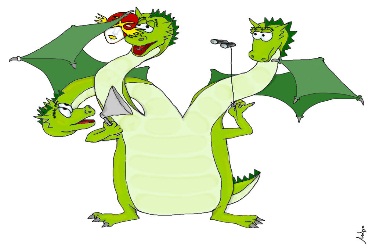        X Всероссийская конференция с международным участием «         «РЕФЛЕКСИВНЫЙ ТЕАТР СИТУАЦИОННОГО ЦЕНТРА (РТСЦ-2016)»Омск, 23-25 ноября 2016 г.Информационное письмо № 1, версия 3 (10.10.2016)